Instructivo General para el Registro y obtención de la Guía de Estudio EXANI-II2024Registró en línea del Examen de Ingreso 20241. Pre-registro al examen. Antes del registro se tiene que realizar el pre-registro por parte del departamento de Desarrollo Académico con los datos de tu ficha expedida por Servicios Escolares.2. Registro al Examen.  Acceda a la página de registro en línea del Ceneval :          http://registroenlinea.ceneval.edu.mx/RegistroLinea/indexCerrado.phpIngrese los datos registrado en su Ficha proporcionada por Servicios Escolares: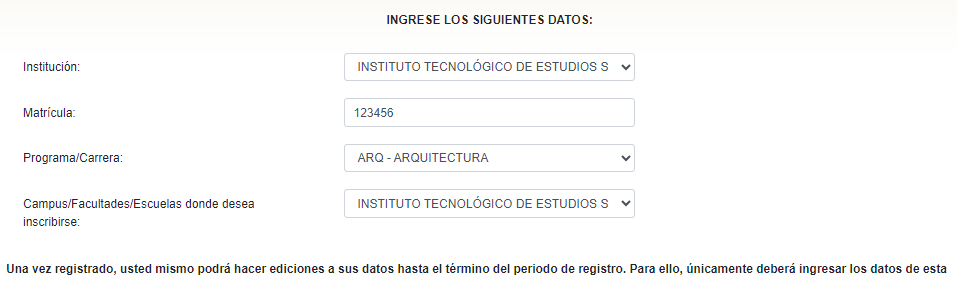 Presione el botón de aceptar.Elija una contraseña y confírmela.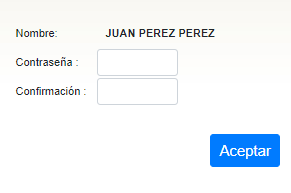 IMPORTANTE: La fecha límite para el registro en esta plataforma es el día 7 de Junio del 2024 a las 22:00 horas. Aparecerá una pantalla con su nombre y en la carrera que se ha Preregistrado, además de un link para que Usted edite su registro al examen, debe de dar le clic en [Editar su registro al examen] para continuar con su registro. Importante: Asegúrese de dar clic en [Editar su registro al examen] y realizar lo que se le indique. En caso de no hacerlo, su registro no quedará completo y no podrá realizar su examen.Capture los datos que le pide la página; los datos obligatorios están señalados con un asterisco (*).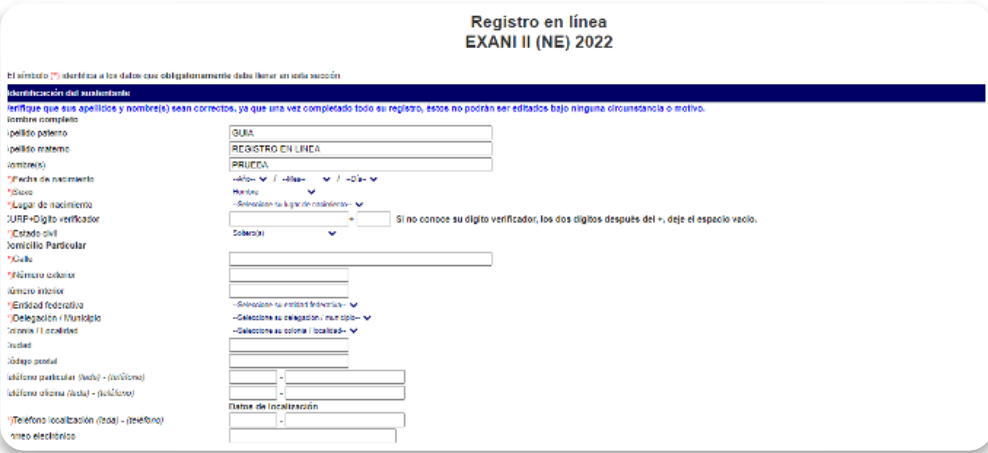 Capture los datos de la institución de procedencia; después, dé clic en [Siguiente].Posteriormente, visualizará una ventana emergente con sus datos. Luego de revisarlos y estar seguro de que son correctos, dé clic en [Aceptar]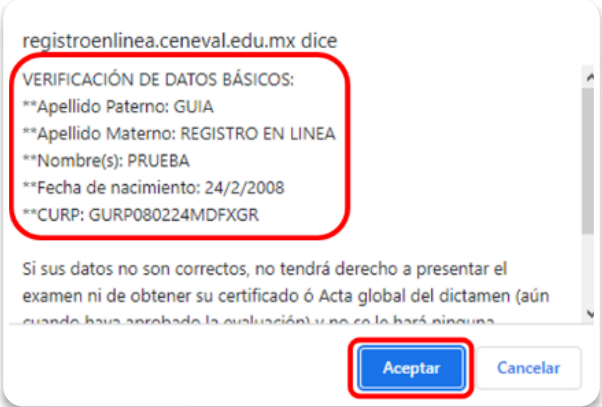 Dé clic en [llenar] en cada una de las secciones del registro en línea, y conteste todas las preguntas solicitadas.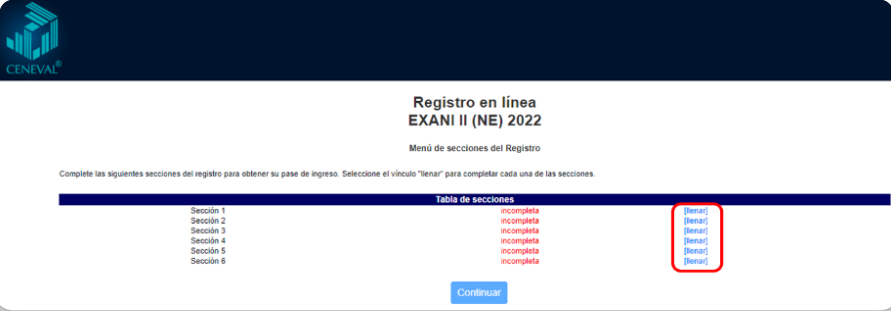 Una vez confirmadas todas las secciones, se generará su pase de ingreso al examen.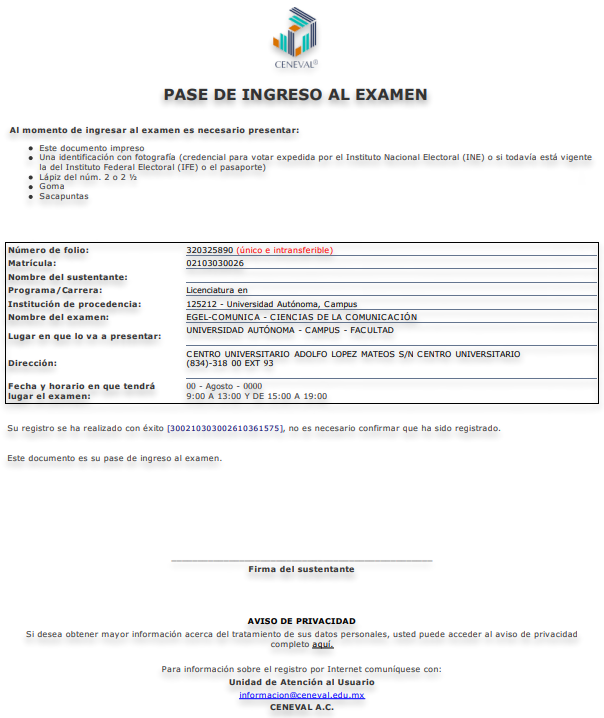 Importante: El registro al examen concluye cuando obtiene su pase de ingreso.3. Pase de Ingreso al Examen. Una vez que obtenga su pase de ingreso, deberá atender lo siguiente: Revise que todos los datos del pase de ingreso estén correctos. En caso de que exista algún error o inconsistencia, inmediatamente avise a la institución para evitar incidencias el día del examen.Verifique que su nombre aparezca completo y correcto, idéntico al registrado en su identificación y sus documentos oficiales. Confirme el lugar y la fecha indicados para presentar su examen. Lea cuidadosamente las indicaciones que se especifican para presentar su examen. Imprima y guarde en un lugar seguro su pase de ingreso. Es recomendable conservar también el archivo electrónico. Presente el pase de ingreso impreso el día de la aplicación el examen, junto con alguna de las identificaciones permitidasImportante: Si desea recuperar su pase de ingreso, deberá ingresar nuevamente a la página de registro en línea, ingresar su folio y contraseña, y dar clic en el botón [Editar su registro al examen]. Será posible hacerlo siempre y cuando el registro se encuentre abierto.Instructivo de la Guía para el Sustentante 2024 Exani-II.  https://drive.google.com/file/d/1Iied-2f_JC-vrvdpb4QxTkoufdFXqGtY/view?usp=sharing1. Estructura del Examen (Pág. 7):  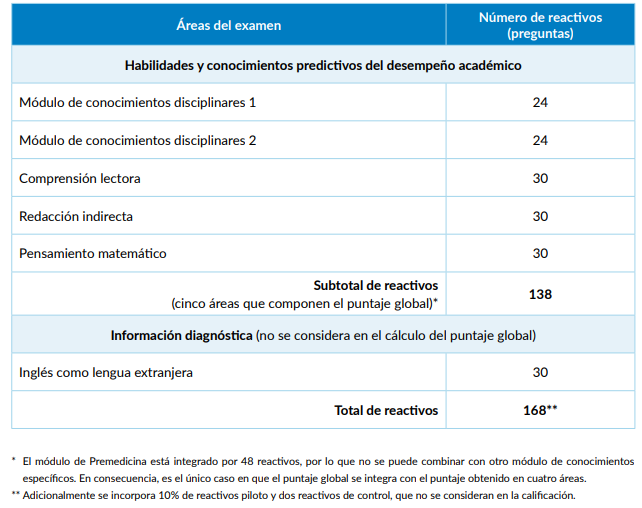 2. Listado de los Módulos por carrera (pág. 8)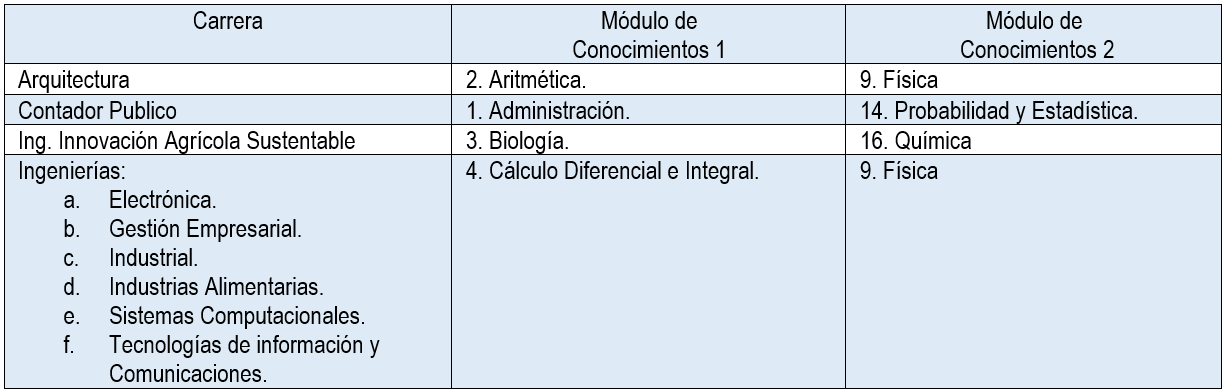 3. Guías de los módulos de conocimiento disciplinares, son 2 por elegida:2. ARQUITECTURA. Módulo de Conocimiento Disciplinares de 09 FISICA.https://drive.google.com/file/d/1q-WVlpE6zDtBrCHAqesf3OH8I9xwOqIw/view?usp=sharing2. ARQUITECTURA. Módulos de Conocimiento Disciplinares de 02 ARITMÉTICA.https://drive.google.com/file/d/1UNXt6yLsSc0wTiib9Row5IKr8nttmirk/view?usp=sharing3. CONTADOR PÚBLICO. Módulo de Conocimiento Disciplinares de 01 ADMINISTRACIÓN.https://drive.google.com/file/d/1Z58eyT8zh-V_nXNTlWHhHt7TSecD4PT6/view?usp=sharing3. CONTDOR PÚBLICO. Módulo de Conocimiento Disciplinares de  14 PROBABILIDAD Y ESTADÍSTICA.https://drive.google.com/file/d/1uqmfNjP9FAPS2c_XiABmuSYQwiSpjavT/view?usp=sharing4. II AGRÍCOLA SUSTENTABLE. Módulo de Conocimiento Disciplinar de 16  QUIMICA.https://drive.google.com/file/d/1X5SCrwQL8tCWCAbMmIz034MrEQBzcl2g/view?usp=sharing4. II AGRÍCOLAS SUSTENTABLE. Módulo de Conocimiento Disciplinar de 03 BIOLOGÍA.https://drive.google.com/file/d/11NngqJaDEC0A9BODVEQO8AAECCXKie_m/view?usp=sharing5. INGENIERIAS(ITICS; IND; ISC; IE; IIA; IGE). Módulo de Conocimiento Disciplinar 09 FÍSICAhttps://drive.google.com/file/d/1nX3DM03p9NtxZq4n3b8rrT58xtuZhwON/view?usp=sharing5. INGENIERIAS (ITICS; IND; ISC; IE; IIA; IGE). Módulo de Conocimientos Disciplinares de 04 CALCULO DIFERENCIAL E INTEGRALhttps://drive.google.com/file/d/13YUPKHUySxOpk8XeX89piKtj9C6OPAuY/view?usp=sharing4. Otros conocimientos a evaluar: Área de Compresión Lectora (pág. 14):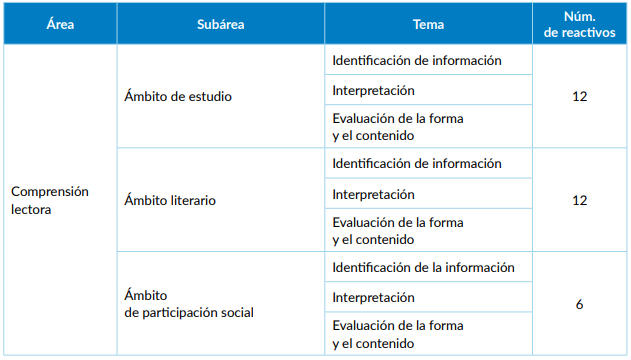 5. Área de Redacción Indirecta (Pág. 19):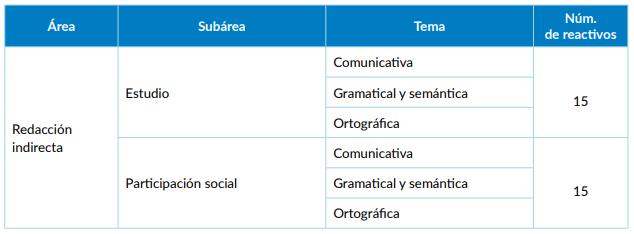 6. Pensamiento Matemático (Pág. 21):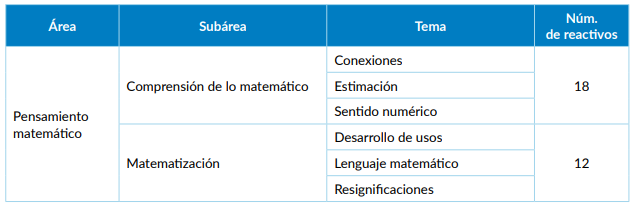 7. Inglés como Lengua Extranjera (pág. 23):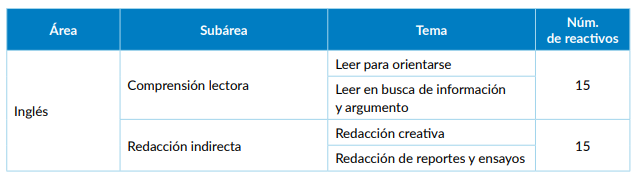 8. Curso Propedéutico 2024:Fecha sábado del 11 de mayo al 14 de Junio de 2024 con horario de 9:00 a 14:00 horas edificios EA ,EB y EE.PREGUNTAS FRECUENTES:1. ¿Puedo utilizar algún material de apoyo durante el examen? Se permite utilizar una calculadora simple, borrador blanco y lápiz HB o del No. 2. Está prohibido el uso de dispositivos electrónicos.2. Documentos a Presentar el día del Examen de Selección: Ficha de Aspirante, Pase de Ingreso Impreso y una identificación oficial con fotografía. Sí eres menor de edad puede utilizar su credencial vigente del bachillerato.3. ¿Cómo se recupera el pase de ingreso en caso de extravío? Se ingresa a la siguiente dirección: http://registroenlinea.ceneval.edu.mx/RegistroLinea/indexCerrado.php con los siguientes datos:Instituto Tecnológico de Estudios Superiores de Zamora.Numero de Ficha:Programa o carrera:Instituto Tecnológico de Estudios Superiores de Zamora.La contraseña registrada cuando se obtuvo el pase de ingreso.     4. ¿Cómo saber cuándo se presentará el examen? El Primer Examen se realizara el 21 de junio del 2024, a las 08:00 horas en la Explanada Principal en las Instalaciones del Instituto Tecnológico de Estudios Superiores de Zamora.  5. ¿Dónde y cuándo se publicarán los resultados? En la página web del ITESZ 05 días hábiles a partir de la aplicación del examen.Edificio EAEdificio EAEdificio EAEdificio EAPlata AltaPlata AltaPlata bajaPlata bajaTecnologías de la InformaciónSalón 21Ing. Sistemas ComputacionalesSalón 11 y 12Ing. Gestión EmpresarialSalón 22 a 25Contador PúblicoSalón 14 a 16ArquitecturaSalón 13Edificio EBEdificio EBEdificio EBEdificio EBIngeniería IndustrialIngeniería IndustrialSalón 31 al 34Salón 31 al 34Ingeniería ElectrónicaIngeniería ElectrónicaSalón 36 y 37Salón 36 y 37Edificio EE plata bajaEdificio EE plata bajaEdificio EE plata bajaEdificio EE plata bajaIng. Industrias AlimentariasIng. Industrias AlimentariasSalón 60 al 61Salón 60 al 61Ing. en Innovación Agrícola SustentableIng. en Innovación Agrícola SustentableSalón 62 al 65Salón 62 al 65